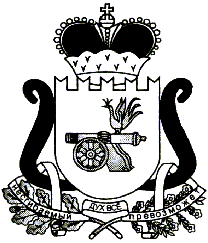 КАРДЫМОВСКИЙ РАЙОННЫЙ СОВЕТ ДЕПУТАТОВРЕШЕНИЕот 28.09.2018                                     № Ре-00060Об утверждении местных нормативов градостроительного проектирования Нетризовского сельского поселения Кардымовского района Смоленской областиРуководствуясь Градостроительным кодексом Российской Федерации,  статьей 14 Федерального закона от 06.10.2003 №131-ФЗ «Об общих принципах организации местного самоуправления в Российской Федерации», в соответствии с Уставом муниципального образования «Кардымовский район» Смоленской областиКардымовский районный Совет депутатовРЕШИЛ:Утвердить местные нормативы градостроительного проектирования Нетризовского сельского поселения Кардымовского района Смоленской области.Настоящее решение вступает в законную силу со дня его принятия и подлежит официальному опубликованию в Кардымовской районной газете «Знамя труда» - Кардымово», на официальном сайте Администрации муниципального образования «Кардымовский район» Смоленской области в сети http://stroy.kardymovo.ru/gradostroitelnaya-deyatelnost/mestnye-normativy-gradostroitelnogo-proektirovaniya/.Председатель Кардымовского районного Совета депутатов__________________Г.Н. КузовчиковаГлава муниципального образования «Кардымовский район» Смоленской области___________________ П.П. Никитенков